В схеме, приведенной на рис.10, =20 В, =25 В, R1=10 Ом,   R2=15 Ом, внутренние сопротивления источников пренебрежимо малы. Определите работу, совершенную источниками, и полное количество выделившейся теплоты за интервал времени t = 0,5 с на R3=82 Ом.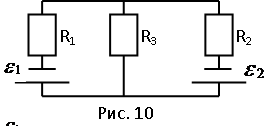 